Нитраты – совершенно естественный компонент живой природы и проблема совсем не в том, что они попадают в живой организм, а в том, чтобы их количество не превышало предела. Чтобы собрать достойный урожай, многие садоводы и огородники  не соблюдают  нормы, пропорции и сроки внесения удобрений, особенно азотных удобрений.Проблема нитратов в сельскохозяйственной продукции связана с низкой культурой земледелия, как на совхозных полях, так и на приусадебных участках. Неумеренное, одностороннее, неграмотное использование минеральных и органических удобрений и особенно  азотное удобрение , способствует накоплению в овощных и прочих культур нитратов.  Применение высоких и сверхвысоких доз азотных удобрений   приводит не только к повышению содержания нитратов в  продукции, но и к снижению в ней содержания витамина С и незаменимых аминокислот, изменяется состав макро- и микроэлементов, снижаются органолептические свойства, а следовательно, и  биологическая ценность. Теряется устойчивость овощей и фруктов к длительному хранению. Чтобы избежать отрицательных последствий чрезмерного или недостаточного внесения удобрения, нужно аккуратно и грамотно пользоваться минеральными и органическими добавками, не применять их «на глазок». Соблюдать ту дозировку , которая указана в инструкции применения удобрения. При внесении подкормок обязательно нужно считаться с тем, какие макро и микроэлементы и в каком виде нужны овощным и садовым культурам на их конкретном этапе роста и развития.
Побочные эффекты от переизбыткаСобираясь использовать на участке  азотные удобрения, их значение и применение следует тщательно продумать. Избыток полезных веществ не менее вреден, чем дефицит.  Что будет, если нарушить сроки внесения азотных удобрений или дозы?растения жируют, что особенно заметно на томатах, огурцах и других плодовых овощах. Кусты буйно наращивают зелень, не давая плодов. ягодные и плодовые многолетники мерзнут даже во время теплой зимы, если после середины лета перекормить их азотом. луковицы, клубни и плоды быстро гниют, совсем недолго хранятся;растения становятся уязвимыми перед вредителями и болезнями;в зелени и плодах скапливаются нитраты.Неправильное применение минеральных и органических удобрений приводит к негативным последствиям:исчезновению из почвы участвующих в естественном процессе разложения бактерий;развитие болезней растений, снижение продуктивности сельскохозяйственных культур и качества получаемой продукции;загрязнению поверхностных и грунтовых вод ;изменению кислотности почв;избыток азота в подкормке способствует выбросу парниковых газов (двуокись углерода и закись азота) в атмосферу, которые, в свою очередь, влияют на повышение температуры поверхности суши и океананакоплению в почве нетипичных для естественной среды соединений;нарушение круговорота и баланса питательных веществ,  снижение плодородия почвы;снижению количества гумуса в почве;уплотнению почв;эрозии. 				Не навредить!Придерживайтесь следующих рекомендаций:Рационально подходите к выбору удобрений, не кидайтесь в крайности – использовать только органику или только минеральные смеси. При таком подходе никогда не получить от растений тот максимальный эффект декоративности или урожайности, на который они способны. Используйте удобрения в комплексе.Соблюдайте меру в применении как органических, так и минеральных удобрений. Не нужно ежегодно вносить на участок по 5 телег навоза или по 5 кг азофоски. Помните, что навоз действует 3 года после однократного внесения, и не под все растения его можно вносить. Корректируйте действие навоза внесением компоста, травяных настоев и минеральных удобрений. Старайтесь применять комплексные минеральные удобрения, то есть те, в которых содержатся и макро- и микроэлементы. Эти удобрения могут быть в жидкой форме – «Гумистар», «Исполин», «Дарина» и другие, а также в виде гранул, кристаллов или порошка – удобрения марки «Кемира», «Агрикола», «Ортон» и многие другие.Отдавайте образцы почв на комплексный анализ (содержание гумуса, питательных элементов, кислотность) в лаборатории хотя бы 1 раз в 3 года. Это поможет вам грамотно подойти не только к использованию удобрений, но и к выбору выращиваемых растений, понять, что им необходимо и на какой результат вы можете рассчитывать.Для того чтобы снять дефицит какого-либо элемента питания, важно не ошибиться в диагностике и дать именно тот элемент, который необходим растению в данный момент. Вот тут не обойтись без простых удобрений, то есть тех, которые содержат всего один элемент питания – аммиачной селитры, борной кислоты и других, а так же смесей микроэлементов  - «Цитовит», «Микровит» и других.Применять одно и то же удобрение весь сезон (с весны до осени) не рекомендуется. Особое внимание обратите на процентное содержание азота. Если его в удобрении более 5%, удобрение можно использовать с весны до 15 июля. После 15 июля, когда растения начинают подготовку к зиме, избыток азота нежелателен и даже вреден, поэтому выбирайте удобрения без азота или те, в которых его не более 5% (например, «Кемира-осеннее»). Данная рекомендация верна для всех многолетних плодовых и декоративных культур. Овощные культуры, как правило, выращиваются за один сезон, поэтому их кормят по другой схеме, не сильно ограничивая в азоте.Если вы пользуетесь простыми удобрениями (содержащими 1-2 элемента питания), а также комплексными типа нитрофоски (но содержащими только 3 элемента - азот, фосфор, калий), для полноценного питания растений смешивайте их с удобрениями другого минерального состава. Обязательно изучите правила смешивания удобрений. Так, например, нельзя смешивать мочевину с аммиачной селитрой, а нитрофоску с хлористым калием. Не храните долго полученную смесь, иначе она может не только потерять много питательных веществ, но и приобрести нежелательные свойства.Вносите удобрения дробно, по нескольку раз за сезон. Для каждой культуры существует четко выверенное количество удобрений и число проводимых подкормок. Удобрение должно быть сбалансированным по содержанию элементов. При использовании удобрений «на глаз» мы не достигаем необходимого эффекта декоративности и урожайности, более того - вредим растениям, окружающей среде, своему здоровью.В солнечную, теплую погоду удобрения усваиваются растениями быстрее, поэтому проводить подкормки следует 1 раз в неделю. Если погода пасмурная, холодная, усвоение удобрений идет медленнее, подкормки следует проводить 1 раз в 10-14 дней. Если действовать по этому принципу и соблюдать дозировку, не будет опасности накопления нитратов.Пути попадания нитратов в организм человека.Основные пути попадания нитратов  в организм человека .
1. Через продукты питания: а) растительного происхождения; б) животного происхождения;
2. Через питьевую воду.
3. Через лекарственные препараты.По способности накапливать нитраты овощи, плоды и фрукты делятся на 3 группы:Способность к накоплению нитратов у разных растений неодинакова. Высокое содержание  (до 5000 мг/кг сырой массы):  салат, шпинат, свекла, укроп, листовая капуста, редис, зелёный лук, дыни, арбузы; Среднее содержание  (300 – 600 мг): цветная капуста, кабачки, тыквы, репа, редька, белокочанная капуста, хрен, морковь, огурцыНизкое содержание  (10 – 80 мг):  брюссельская капуста, горох, щавель, фасоль, картофель, томаты, репчатый лук, фрукты и ягоды.Главные причины и особенности накопления нитратов и нитритов в растениях.Спровоцировать чрезмерное накопление нитратов можетВысокие дозы азотных удобренийНерациональное, халатное использование химических удобрений, чрезмерные дозы их приводят к сильному накоплению нитратов. Содержание нитратов возрастает сильнее при использовании нитратных удобрений (натриевая селитра, кальциевая селитра ), чем при употреблении аммонийных (мочевина и сульфат аммония).Несбалансированность минерального питания.Большую роль в минеральном питании растений имеет сбалансированность элементов питания. Одностороннее внесение азотных удобрений  приводит к снижению качества продукции — уменьшению сахаров, ухудшению сохранности вследствие задержки созревания и накоплению  нитратов. Очень важно - азотные удобрения следует вносить в комплексе с фосфорными и калийными удобрениями.Сроки азотных подкормок. Очень важное значение для качества овощной продукции имеют сроки азотных подкормок. Некоторые садоводы полагают, что чем больше удобрений, тем лучше. И применяют их  весь сезон. Проведенные в конце июня – начале июля подкормки могут быть полезными растениям, испытывающим недостаток азота. Более поздние, особенно в период массового созревания кочанов и корнеплодов, затягивают вегетацию растений, замедляют биосинтез сахаров и сухого вещества, вызывают избыточное накопление нитратов.Слабая освещенностьНормальная освещённость растений снижает содержание нитратов, поэтому в тепличных растениях нитратов больше . Применение малопрозрачной пленки, загрязнение стекла теплицы  увеличивает их содержание.Уборка недозревшей продукции.Максимальное количество нитратов  накапливается в растениях в период созревания. К моменту сбора урожая большая часть азотистых соединений распадается. Поэтому постарайтесь не употреблять в пищу недозрелые овощи и фрукты. Содержание нитратов зависит  от возраста растений.В молодых органах их больше (кроме шпината и овса). Меньше накапливается нитратов в гибридных растениях. Нитратов больше в ранних , чем в поздних овощах. Видовые и сортовые особенности растений.В таблице указаны сорта некоторых овощных культур, в которых содержание нитратов в период сбора урожая значительно отличается друг от друга.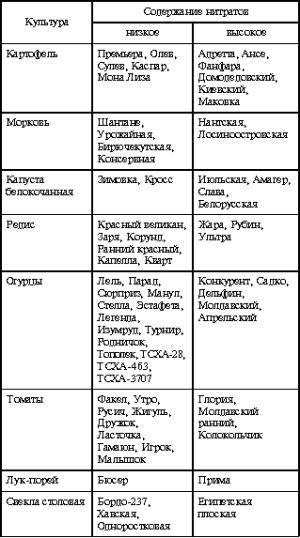 От факторов окружающей среды (температура, влажность воздуха, почва, интенсивность и продолжительность светового освещения):чем длиннее световой день, тем меньше нитратов в растениях; При неблагоприятных погодных условиях ( холодное и пасмурное  лето, так и чрезмерно жаркое) накопление нитратов в овощах возрастает. Так овощи из Средней Азии часто отличаются повышенным содержанием нитратов именно по этой причине.Влияет на накопление нитратов и густота стояния растений. Как при изреженности посадок, так и при их загущенности – нитраты накапливаются сильнее. Только по разным причинам. В первом случае с повышенной площади питания растения получают больше азота, а во втором – это результат затенения и недостатка света. Поэтому, уважаемые садоводы, выдерживая оптимальное расстояние между растениями на ваших грядках, вы не только повышаете урожай, но и способствуете снижению содержания в нем нитратов.Содержание нитратов в растениях зависит от свойств почвы.  Болезни и вредители. Все, что нарушает рост и развитие растений - способствует накоплению нитратов в растениях. Поэтому, применяя меры борьбы с вредителями и болезнями, мы тем самым снижаем риск повышенного содержания нитратов в растениях. Условия хранения.Хранение листовых овощей, загрязненных землей и с поврежденными листьями приводит к более быстрому проникновению бактерий внутрь листьев и образованию в них нитритов. Поэтому при хранении листовых овощей важно не допускать загрязнения и повреждения листьевНа содержание нитратов влияют и условия хранения растений. Установлено, что при хранении овощей в открытых ёмкостях вместе с гнилыми овощами увеличивается содержание нитратов в них.Овощи, богатые нитратами следует хранить в течении короткого времени и, желательно, в прохладном и тёмном месте. Нельзя хранить овощи битые, повреждённые. Овощи лучше собирать с огорода вечером.Распределение нитратов в различных видах овощей и фруктов. Для безопасного питания, нам надо знать в какой части растений нитраты концентрируются больше всего. Нитраты распределяются в разных овощах неравномерно, концентрируясь в определенных зонах - это  связано с физиологической специализацией и морфологическими особенностями отдельных органов возделываемых культур, типом и расположением листьев, размером листовых черешков и жилок, диаметром центрального цилиндра в корнеплодах.  Так, нитраты практически отсутствуют в зерне, злаковых культур. Нитраты в основном скапливаются в корнях, корнеплодах, стеблях, черешках и крупных жилках листьев, значительно меньше их в плодах, причём больше в зеленых, чем в спелых.  Высокое содержание нитратов в стеблях и черешках вызвано тем, что они являются местом транспорта нитратов к другим органам растений.Арбуз, дыня — наибольшее количество нитратов содержит незрелая мякоть около кожуры.В середине корнеплодов моркови уровень нитратов выше, чем в коре, и снижается в направлении от кончика корня к верхушке. Укроп, петрушка, сельдерей — основная масса нитратов находится в стебле, в листьях их вдвое меньше. В огурцах и кабачках наибольшее содержание нитратов – в плодоножке и под кожурой , чем в семенной камере и мякоти. Темно-зеленые огурцы перекормлены нитратами, у хороших огурцов окрас нежно-травяной;В белокочанной капусте наибольшее количество нитратов находится в верхушке стебля (кочерыжке). Верхние листья кочана содержат нитратов в 2 раза больше, чем внутренние. Высокое содержание нитратов в столовой свекле  в верхней и нижней части корнеплода .В клубнях картофеля низкий уровень нитратов содержится в мякоти , а в кожуре и сердцевине их содержание  больше.Томаты - наибольшее количество нитратов содержится в сердцевине.Яблоки,груши - наибольшее количество нитратов содержится в кожуре.Влияние нитратов на организм человекаНитраты в овощах и фруктах в небольших количествах присутствуют всегда, но если при выращивании применялись чрезмерно высокие дозы азотных или органических удобрений, то содержание их возрастает в несколько раз. Последнее время содержание нитратов в овощах и фруктах  растёт. Вот тут и  начинаются все наши беды.Влияние нитратов на организм человека само по себе малотоксичное. При умеренном содержании нитратов в пище и воде, не приводит  ни к каким последствиям. Они не накапливаются в организме и легко выводятся из него. Вред здоровью наносят  нитриты. Около 65% нитратов превращаются в нитриты уже в полости рта. Нитриты окисляют гемоглобин до метагемоглобина, имеющую тёмную коричневую окраску. В результате кровь хуже справляется со своей основной функцией – снабжением всех клеток тканей кислородом, что приводит к гипоксии. Норма метагемоглобина в организме – 2%, а большее его количество вызывает различные заболевания. При 40% метагемоглобина в крови человек может умереть. Кроме того нитриты в желудочно–кишечном тракте человека и животных, соединяются с аминами и образуются другие не менее опасные вещества – нитрозамины, воздействие которых тоже приводит к проблемам со здоровьем. 	Нитрозоамины, обладают гепатотоксическими свойствами. Вызывают заболевание печени, в частности гепатит. Нитриты ведут к хронической интоксикации организма, ослабляют иммунную систему, снижают умственную и физическую работоспособность, отрицательное воздействие на эндокринные железы и сердечнососудистую систему, проявляют мутагенные и эмбринотоксические свойства.Особенно опасны нитраты для грудных детей, т.к. их ферментная основа несовершенна и восстановление метгемоглобина в гемоглобин идёт медленно. У беременных женщин возникают выкидыши, а у мужчин — снижение потенции.Симптомы отравления нитратами.В зависимости от количества поступления нитратов в организм и длительности воздействия можно говорить об остром или хроническом отравлении. Чаще отравление  отмечается у людей, страдающих заболеваниями желудочно-кишечного тракта и дыхательной системы.
 	Как же определить, что человек отравился нитратами? Какие у этого отравления симптомы.  Время проявления признаков отравления будет зависеть от того, насколько чувствителен  организм, веса,  возраста и,  от того, сколько  съели этих овощей (фруктов).Сразу человека может тошнить, далее начинаются рвота и понос. Особый признак отравления именно нитратами - увеличенная и плотная печень с болезненными ощущениями. Далее слабеет пульс, он становится аритмичным. Снижается артериальное давление, учащается дыхание, конечности становятся холодными. Если первая помощь не будет оказана вовремя, начинает болеть голова, шумит в ушах. Мышцы лица судорожно сокращаются, движения становятся нескоординированными. Наблюдается ярко выраженная слабость. При тяжёлой форме отравления человек теряет сознание и даже может впасть в кому. Также наблюдается угнетение психики. Способы снижения содержания нитратов в продуктах Рассмотрим , как можно уменьшить содержание нитратов в овощах и фруктах: Механическая очистка.Удаляйте зеленые покрывающие листья кочанов и кочерыжки капусты, толстых черенков листвы в зеленых растениях. Полностью срезайте зелёные участки  с картофеля и моркови.  На 1,5 см с обеих сторон обрезайте огурцы, кабачки, баклажаны, томаты, лук и свёклу. Механическая очистка продуктов: картофеля, свеклы, моркови, капусты и др. снижает содержимое нитратов на 10%.Мойка.Перед приготовлением пищи обязательно тщательно мыть овощи и фрукты проточной водой. Это снижает количество нитратов на 20%;Вымачивание в воде. Нитраты хорошо растворяются в воде, и с повышением температуры растворимость их возрастает. Поэтому приемы, в основе которых лежит обработка продукта водой: вымачивание, бланширование, вываривание  оказывают содействие снижению нитратов в продукте.  Например, вымачивание на протяжении 1 часа картофеля, моркови, свеклы, капусты приводит к снижению концентрации нитратов на 5-30%. Величина снижения нитратов при вымачивании зависит также от формы овощей. Так, при вымачивании в воде измельченной свеклы, моркови, капусты, картофеля снижение в 1,5-4,4 раз большее, чем при вымачивании целых овощей.При этом следует помнить, что при усиленной мойке и бланшировании (обваривании кипятком) овощей в воду уходят не только нитраты, но и ценные вещества: витамины, минеральные соли и др.Более быстрый вариант – мытьё овощей в содовом растворе (на 1 л воды 1 ст. л. соды). Не забудьте хорошо сполоснуть овощи перед употреблением.Варка овощей без использования алюминиевой посуды снижает уровень нитратов на 80%. Очищенный картофель следует варить в двух водах, так как  нитраты  переходят в отвар и его употребление нежелательно. Отвар нужно сливать горячим , т.к. при остывании все нитраты возвращаются  обратно в овощи.Варите и тушите овощи в посуде без крышки! Особенно кабачки, свёклу и капусту.Замороженные овощи размораживайте непосредственно перед приготовлением.Жарка, тушение и приготовление на пару. Количество нитратов в овощах при готовке снижается всего на 10%. Соление, маринование и квашение.Соление, маринование и квашение овощей снижает содержание нитратов  до 20-25% . При квашении капусты содержание нитратов уменьшается в 2-3 раза,  при мариновании – в 3 раза. Заквашенную капусту употреблять лучше не раньше, чем через неделю, когда большая часть нитратов переходит в рассол.Можно попробовать еще один способ обезвреживания: перед тем, как есть овощи или фрукты, в которых могут быть нитраты, примите аскорбиновую кислоту — витамин С тормозит образование нитроза аминов в организме. Лимонная кислота или гранатовый сок обладают способностью обезвреживать нитратные соединения. Добавляйте их в салаты или сбрызгивайте овощи перед приготовлением. С салатами нужно обращаться очень осторожно. Употреблять их нужно сразу после изготовления, а заправлять – подсолнечным маслом. В сметане и майонезе быстро размножается микрофлора, которая превращает нитраты в нитриты. Особенно способствует этому смена температур, когда  несъеденные салаты или невыпитые соки ставим в холодильник и достаем их оттуда несколько раз.
Основные правила выращивания  овощей Соблюдаем умеренность при применении азотных удобрений.Вносим азотные удобрения совместно с фосфорными и калийными. Заканчиваем подкормки за 1 – 1,5 месяца до уборки.Удобрения по участку разбрасываем как можно более равномерно.Наряду с минеральными удобрениями вносим и органические.Обеспечиваем оптимальную густоту стояния, загущенные посадки – прореживаем.  Не выращиваем овощи на затененных участках .Поливать вовремя .Соблюдаем сроки уборки.